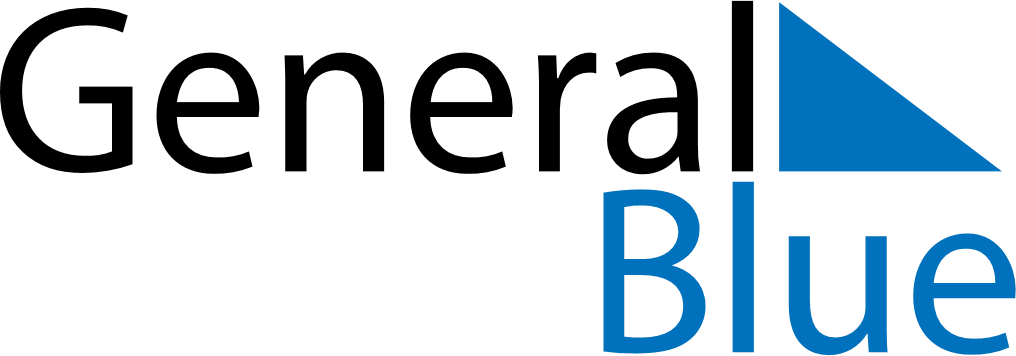 February 2028February 2028February 2028MozambiqueMozambiqueSundayMondayTuesdayWednesdayThursdayFridaySaturday12345Heroes’ Day67891011121314151617181920212223242526272829